107年花蓮縣校園愛滋防治種子師資培訓報名表1.現場提供茶水，為響應環保不提供一次性紙杯，請自備環保杯2.本局全面禁止吸菸，請學員勿於本局圍牆範圍內吸菸，違者依菸害防制法辦理。姓名性別工作單位/職稱工作單位/職稱工作單位/職稱　　　　/　　　　/身分別(可複選)□1學校相關業務承辦人 □2健體教師 □3教師 □4衛生所同仁或推薦人員 □5其他 請註明                   □1學校相關業務承辦人 □2健體教師 □3教師 □4衛生所同仁或推薦人員 □5其他 請註明                   □1學校相關業務承辦人 □2健體教師 □3教師 □4衛生所同仁或推薦人員 □5其他 請註明                   □1學校相關業務承辦人 □2健體教師 □3教師 □4衛生所同仁或推薦人員 □5其他 請註明                   □1學校相關業務承辦人 □2健體教師 □3教師 □4衛生所同仁或推薦人員 □5其他 請註明                   □1學校相關業務承辦人 □2健體教師 □3教師 □4衛生所同仁或推薦人員 □5其他 請註明                   □1學校相關業務承辦人 □2健體教師 □3教師 □4衛生所同仁或推薦人員 □5其他 請註明                   □1學校相關業務承辦人 □2健體教師 □3教師 □4衛生所同仁或推薦人員 □5其他 請註明                   電話提供午餐□葷  □素 □自行用餐(不訂餐)□葷  □素 □自行用餐(不訂餐)□葷  □素 □自行用餐(不訂餐)E-mail如手寫報名，請註明數字0或英文字O，數字1或英文字L愛滋病防治訓練相關經驗1.受訓經驗 □我曾參與過愛滋病防治相關訓練課程 □我是第一次參與愛滋病防治相關訓練課程 2.教學經驗 (可複選) □我具有國中學生教學經驗 □我具有愛滋病防治課程教學經驗 愛滋病防治訓練相關經驗1.受訓經驗 □我曾參與過愛滋病防治相關訓練課程 □我是第一次參與愛滋病防治相關訓練課程 2.教學經驗 (可複選) □我具有國中學生教學經驗 □我具有愛滋病防治課程教學經驗 愛滋病防治訓練相關經驗1.受訓經驗 □我曾參與過愛滋病防治相關訓練課程 □我是第一次參與愛滋病防治相關訓練課程 2.教學經驗 (可複選) □我具有國中學生教學經驗 □我具有愛滋病防治課程教學經驗 愛滋病防治訓練相關經驗1.受訓經驗 □我曾參與過愛滋病防治相關訓練課程 □我是第一次參與愛滋病防治相關訓練課程 2.教學經驗 (可複選) □我具有國中學生教學經驗 □我具有愛滋病防治課程教學經驗 愛滋病防治訓練相關經驗1.受訓經驗 □我曾參與過愛滋病防治相關訓練課程 □我是第一次參與愛滋病防治相關訓練課程 2.教學經驗 (可複選) □我具有國中學生教學經驗 □我具有愛滋病防治課程教學經驗 愛滋病防治訓練相關經驗1.受訓經驗 □我曾參與過愛滋病防治相關訓練課程 □我是第一次參與愛滋病防治相關訓練課程 2.教學經驗 (可複選) □我具有國中學生教學經驗 □我具有愛滋病防治課程教學經驗 愛滋病防治訓練相關經驗1.受訓經驗 □我曾參與過愛滋病防治相關訓練課程 □我是第一次參與愛滋病防治相關訓練課程 2.教學經驗 (可複選) □我具有國中學生教學經驗 □我具有愛滋病防治課程教學經驗 愛滋病防治訓練相關經驗1.受訓經驗 □我曾參與過愛滋病防治相關訓練課程 □我是第一次參與愛滋病防治相關訓練課程 2.教學經驗 (可複選) □我具有國中學生教學經驗 □我具有愛滋病防治課程教學經驗 愛滋病防治訓練相關經驗1.受訓經驗 □我曾參與過愛滋病防治相關訓練課程 □我是第一次參與愛滋病防治相關訓練課程 2.教學經驗 (可複選) □我具有國中學生教學經驗 □我具有愛滋病防治課程教學經驗 備註：1.擇一方式報名(1)E-mail至aa31225@ms.hlshb.gov.tw，並收到報名成功之回函(2)傳真至(03)823-3497，並來電確認有收到報名表。(3)線上報名： https://goo.gl/forms/aZ45XnoGkc68PHax1或https://ppt.cc/fOx8Fx(4)用手機APP(例如QR Code掃描器)，掃描下面QR Code，連上報名網站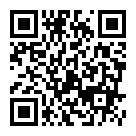 2.如有問題，請於上班時間來電(03)822-7141分機318張先生。3.	上課日期:107年4月21日(六) 9:00~15:20。4.上課地點: 花蓮縣衛生局3樓教育訓練室 (花蓮縣花蓮市新興路200號)備註：1.擇一方式報名(1)E-mail至aa31225@ms.hlshb.gov.tw，並收到報名成功之回函(2)傳真至(03)823-3497，並來電確認有收到報名表。(3)線上報名： https://goo.gl/forms/aZ45XnoGkc68PHax1或https://ppt.cc/fOx8Fx(4)用手機APP(例如QR Code掃描器)，掃描下面QR Code，連上報名網站2.如有問題，請於上班時間來電(03)822-7141分機318張先生。3.	上課日期:107年4月21日(六) 9:00~15:20。4.上課地點: 花蓮縣衛生局3樓教育訓練室 (花蓮縣花蓮市新興路200號)備註：1.擇一方式報名(1)E-mail至aa31225@ms.hlshb.gov.tw，並收到報名成功之回函(2)傳真至(03)823-3497，並來電確認有收到報名表。(3)線上報名： https://goo.gl/forms/aZ45XnoGkc68PHax1或https://ppt.cc/fOx8Fx(4)用手機APP(例如QR Code掃描器)，掃描下面QR Code，連上報名網站2.如有問題，請於上班時間來電(03)822-7141分機318張先生。3.	上課日期:107年4月21日(六) 9:00~15:20。4.上課地點: 花蓮縣衛生局3樓教育訓練室 (花蓮縣花蓮市新興路200號)備註：1.擇一方式報名(1)E-mail至aa31225@ms.hlshb.gov.tw，並收到報名成功之回函(2)傳真至(03)823-3497，並來電確認有收到報名表。(3)線上報名： https://goo.gl/forms/aZ45XnoGkc68PHax1或https://ppt.cc/fOx8Fx(4)用手機APP(例如QR Code掃描器)，掃描下面QR Code，連上報名網站2.如有問題，請於上班時間來電(03)822-7141分機318張先生。3.	上課日期:107年4月21日(六) 9:00~15:20。4.上課地點: 花蓮縣衛生局3樓教育訓練室 (花蓮縣花蓮市新興路200號)備註：1.擇一方式報名(1)E-mail至aa31225@ms.hlshb.gov.tw，並收到報名成功之回函(2)傳真至(03)823-3497，並來電確認有收到報名表。(3)線上報名： https://goo.gl/forms/aZ45XnoGkc68PHax1或https://ppt.cc/fOx8Fx(4)用手機APP(例如QR Code掃描器)，掃描下面QR Code，連上報名網站2.如有問題，請於上班時間來電(03)822-7141分機318張先生。3.	上課日期:107年4月21日(六) 9:00~15:20。4.上課地點: 花蓮縣衛生局3樓教育訓練室 (花蓮縣花蓮市新興路200號)備註：1.擇一方式報名(1)E-mail至aa31225@ms.hlshb.gov.tw，並收到報名成功之回函(2)傳真至(03)823-3497，並來電確認有收到報名表。(3)線上報名： https://goo.gl/forms/aZ45XnoGkc68PHax1或https://ppt.cc/fOx8Fx(4)用手機APP(例如QR Code掃描器)，掃描下面QR Code，連上報名網站2.如有問題，請於上班時間來電(03)822-7141分機318張先生。3.	上課日期:107年4月21日(六) 9:00~15:20。4.上課地點: 花蓮縣衛生局3樓教育訓練室 (花蓮縣花蓮市新興路200號)備註：1.擇一方式報名(1)E-mail至aa31225@ms.hlshb.gov.tw，並收到報名成功之回函(2)傳真至(03)823-3497，並來電確認有收到報名表。(3)線上報名： https://goo.gl/forms/aZ45XnoGkc68PHax1或https://ppt.cc/fOx8Fx(4)用手機APP(例如QR Code掃描器)，掃描下面QR Code，連上報名網站2.如有問題，請於上班時間來電(03)822-7141分機318張先生。3.	上課日期:107年4月21日(六) 9:00~15:20。4.上課地點: 花蓮縣衛生局3樓教育訓練室 (花蓮縣花蓮市新興路200號)備註：1.擇一方式報名(1)E-mail至aa31225@ms.hlshb.gov.tw，並收到報名成功之回函(2)傳真至(03)823-3497，並來電確認有收到報名表。(3)線上報名： https://goo.gl/forms/aZ45XnoGkc68PHax1或https://ppt.cc/fOx8Fx(4)用手機APP(例如QR Code掃描器)，掃描下面QR Code，連上報名網站2.如有問題，請於上班時間來電(03)822-7141分機318張先生。3.	上課日期:107年4月21日(六) 9:00~15:20。4.上課地點: 花蓮縣衛生局3樓教育訓練室 (花蓮縣花蓮市新興路200號)備註：1.擇一方式報名(1)E-mail至aa31225@ms.hlshb.gov.tw，並收到報名成功之回函(2)傳真至(03)823-3497，並來電確認有收到報名表。(3)線上報名： https://goo.gl/forms/aZ45XnoGkc68PHax1或https://ppt.cc/fOx8Fx(4)用手機APP(例如QR Code掃描器)，掃描下面QR Code，連上報名網站2.如有問題，請於上班時間來電(03)822-7141分機318張先生。3.	上課日期:107年4月21日(六) 9:00~15:20。4.上課地點: 花蓮縣衛生局3樓教育訓練室 (花蓮縣花蓮市新興路200號)本局交通資訊：(具機車、汽車停車位)1.本局地址：花蓮縣花蓮市新興路200號2.從林森路往尚志橋，通過陸橋後右轉爬坡(新興路)，直走可見右手邊3棟白色建築物，請由中間棟進出。3.從十六股大道(或尚志路)，通過尚志路與新興路口紅綠燈後直行爬坡(新興路)，直行可見左手邊3棟白色建築物，請由中間棟進入。4.從府前路左轉介壽五街，直行到底新興路口右轉，直走可見右手邊3棟白色建築物，請由中間棟進入。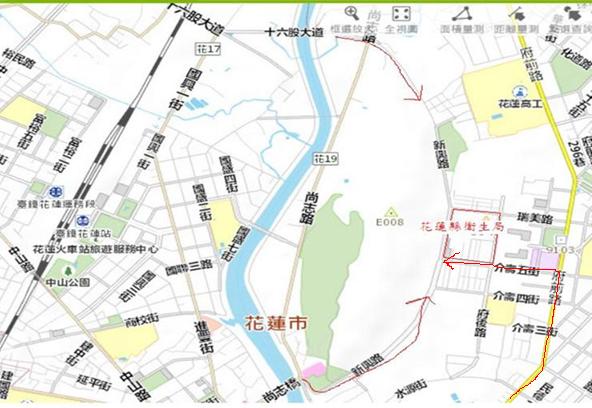 